Familylab- Seminar Donnerstag, 05.September 2019	19:30 -21:30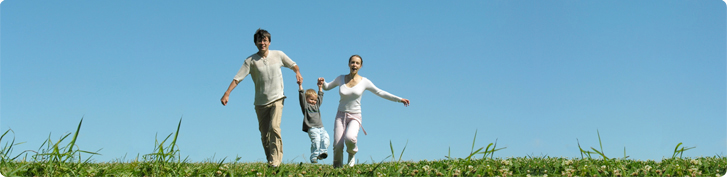 Hilfe, mit wird gesagt mein Kind sei schwierig –und nun?	  Gibt es kritische Rückmeldungen zum  Verhalten     des eigenen Kindes schwanken Eltern nicht selten zwischen Empörung, strikter Zurückweisung und gleichzeitiger großer Sorge  					über die weitere  Entwicklung. 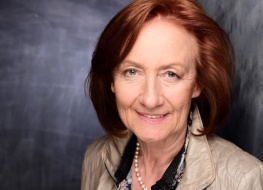 Wie können wir konstruktiv mit Rückmeldungen umgehen?Wie können wir die Kunst der Ermutigung für uns selbst und unsere Kinder nutzen?Diesen Fragen und denen, die Sie einbringen, werden wir an diesem Abend nachgehen.Ich freue mich auf Sie!Zeit:  				Donnerstag, 05.September 2019  19.30 -21:30Veranstaltungsort 		Praxis für Beratung - Supervision - TrainingAdresse			Neuengammer Hausdeich 609		PLZ Ort			21037 HamburgLeitung  			Roswitha Fritsche-Voegtle				Diplompädagogin-Individualpsychologische Beraterin und 				Supervisorin DGIP- Counselor grad.BVPPT  - familylab-				Seminarleiterin	Anmeldung und nähere Informationen bei: www.fritsche-voegtle.de	Mail: Roswitha@Fritsche-Voegtle.de	Mobil	0170 5234533 oder Festnetz 040 723 4410KostenDas familylab-Seminar kostet  incl. Getränke € 30 / Paare € 50